Name of additional authors:1. ____________________________2. ____________________________3. ____________________________4. ____________________________5. ____________________________6. ____________________________Name of Department:  __________________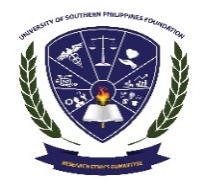 University of Southern Philippines FoundationRESEARCH ETHICS COMMITTEEForm No. 2DSubmissions LogVersion No.2Submissions LogCode2023-USPF - REC 2DSubmissions LogEffective Date:February 1, 2023Submissions LogPage Number1 of 2STUDY PROTOCOL INFORMATIONSTUDY PROTOCOL INFORMATIONReference Number:(to be accomplished by USPF REC Staff)USPFREC Code:(to be accomplished by USPF REC Staff)Study Protocol Title:Principal Investigator:Study Protocol Submission Date: